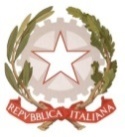 MINISTERO DELL’ ISTRUZIONE, DELL’UNIVERSITA’, DELLA RICERCAUFFICIO SCOLASTICO REGIONALE PER IL LAZIOLICEO SCIENTIFICO STATALE“TALETE”Roma, 13/12/2019Ai Docenti delle classi 3^ e 4^ Ai Rappresentanti degli Studenti classi 3^ e 4^CIRCOLARE N. 244Oggetto: CORSO PRIMO SOCCORSO E BLS-D PER STUDENTI	     INCONTRO DI PRESENTAZIONE 9 GENNAIO 2020	Nell’ambito del progetto scolastico Più che Sport, in collegamento con il progetto Educazione alla Salute,  il giorno 9 gennaio 2020 dalle ore 10.30 alle ore 11.00 i rappresentanti degli studenti delle classi in oggetto, in assenza di impegni didattici personali e con autorizzazione dei docenti dell’ora, sono invitati in Aula Gizzio alla presentazione del corso di Primo soccorso e BLS-D utile anche in ambito Alternanza Scuola Lavoro.	I rappresentanti avranno cura di informare le proprie classi della proposta educativa ed in caso di impossibilità a partecipare potranno essere sostituiti da altro studente, previa autorizzazione del docente dell’ora.Referenti SMS: prof. Sergio Mignardi                                                                                                      Il Dirigente scolastico                                                                                                        Prof. Alberto Cataneo                                                                                            (Firma autografa sostituita a mezzo  stampa                                                                                                                       ai sensi dell’art. 3 comma 2 del d.lgs. n.39/1993)